第２回 柴崎  立ち飲みフェスティバル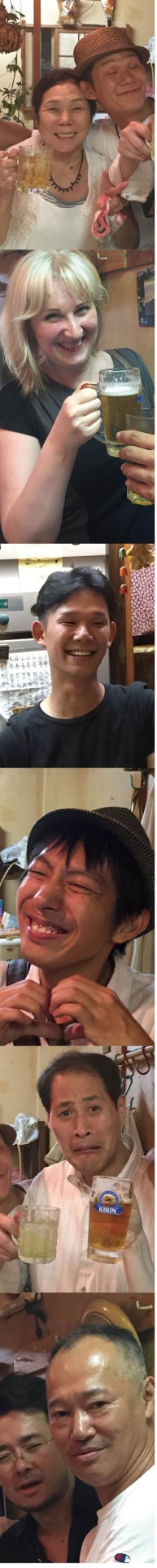 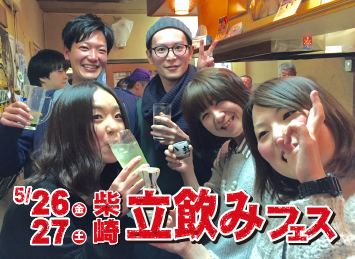 この度、京王線「柴崎」の商店街にある立ち飲み飲食店、「帆利川」「アウーの王国」「まいど」は5月26日（金）27日（土）に合同イベント「第2回 柴崎  立ち飲みフェス」を開催いたします。各駅しか止まらない昭和の面影を残す京王線「柴崎駅」。そんな小さな町の立ち飲み飲食店3店が「町おこし」と「立飲み文化の振興」を目的に実施した「柴崎立飲みフェス」。昨年11月に行った第1回目では2日間で延べ1000人が参加し、お店から人が溢れるほどの大盛況でした。その後、数多くの方から「楽しかった！」「またやって欲しい！」と言うご要望をいただき、はやくも２回目の開催となりました。20歳の女子大生から80代の年配の方まで、性別・年齢や、ご新規・常連関係なく、参加した人たち全員が出会いを楽しんだ立飲みフェス。
わざわざ千葉から参加していただいた人がいたり、初めて知り合った人同士でハシゴ酒をしたりと、大盛況となりました。
立飲みの出会いは、SNSとは違いリアルで人の温もりを感じるコミュニケーションがあります。フェスでは、多くの参加者の中から数組のカップルも誕生しました。また、その中には運命的な出会いもあり、すでにゴールインを決めたカップルもいます。第２回目も、各店舗で次の特典を用意し、お得で楽しいイベントを盛り上げます。また、3店舗ハシゴすると特典がもらえる「はしご酒スタンプラリー」も実施いたします。この機会に是非、柴崎立ち飲みフェスティバルにご参加ください。―問い合わせ―＜帆利川＞　　　　　０４２-４８７-１０４４　　東京都調布市菊野台1-17-5＜まいど＞　　　　　 ０４２-４８６-９４２３　　東京都調布市菊野台1-21-13＜アウーの王国＞　０４２-４４１-８２３９　　東京都調布市菊野台2-22-3＜柴崎立飲みフェス　事務局＞　　　Mai：nakkii000@yahoo.co.jp電話：０８０-６７３０-９４７３（中島）